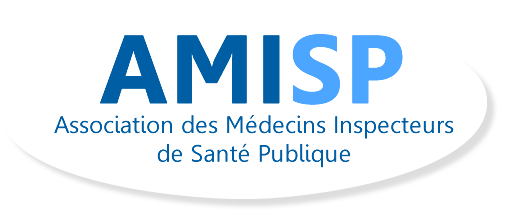 Journée des médecins de santé publique, 22 Octobre 2015, Ministère de la santéPréprogramme Changements climatiques : un enjeu de santé publique au XXIème siècle08h30-9h 	Café et accueil des participants9h00-9h10	Mot de bienvenue de la Présidente09h10-9h30	 Introduction de la journée par Madame la Ministre chargée des Affaires sociales, de la Santé et des Droits des Femmes ou son représentant (sous réserve) Session 1 : Réchauffement climatique et impact sur la santé 09h30-9h50	Monsieur Robert VAUTARD, Docteur en météorologie, Directeur de recherche au CNRS, Laboratoire des sciences du climat et l’environnement		« Tendances climatiques, causes et risques pour la planète et notre santé »9h50-10h10	Professeur Robert BAROUKI, Directeur de recherche à l’INSERM « Changement climatique et santé à l’ère de l’exposome »10h10-10h30	Madame Mathilde PASCAL, Institut de Veille Sanitaire« Les enjeux sanitaires du changement climatique, de l'adaptation et de l'atténuation en France »10h30-10h50	Docteur Harold NOEL, Institut de Veille Sanitaire « L’actualité sur les arboviroses dans le monde » 10h50-11h20	Pause café 	 Session 2 : Climat et santé : quelle réponse en France et à l’international ?11h20-11h50		Présentation des projets d’adaptation et atténuation en France et à l’international : le Plan National Santé Environnement (PNSE), le Plan national d’Adaptation au Changement Climatique (PNACC),  la 21ème conférence de la Convention cadre des Nations Unies sur les changements climatiques (COP21) Session organisée par la Direction générale de la santé avec la participation à distance de :Docteur Maria NEIRA, Directrice du département de Santé publique etEnvironnement à l’OMSSession 3 : Développement professionnel continu des médecins de santé publique11h50-12h10	 Docteur Maryse SIMONET : « Evolution du Développement professionnel continu (DPC) des médecins de santé publique : les aspects réglementaires (loi de modernisation),  rôle et  organisation du Conseil National Professionnel de Santé publique (CNP-SP) »	  Docteur Christine ORTMANS : « DPC : évaluation 2014, modalités 2015 »12h 10– 13h45 	Déjeuner libre - Assemblée Générale de l’AMISP à l’ASIEM de 12h15 à 13h45 (6  rue Albert de Lapparent -75007) 13H45 		Retour en salle Laroque pour café et départ dans les ateliersSession 4 : Analyse des pratiques professionnelles « Le médecin de santé publique face aux changements climatiques : quel rôle en ARS ou ailleurs ? »14 h00-15h30 	Atelier 1 : Adapter les systèmes d’alerte et de surveillance aux nouveaux risques sanitaires : la veille des risques « climat-santé » (canicule, nouvelles épidémies). Système d’alerte précoce, évolution des critères d’alerte, gestion de crise.Docteur Brigitte Lacroix (sous réserve), Docteur Guy DelerueAtelier 2 : Promouvoir l’aménagement des structures sanitaires et médico-sociales au regard des vulnérabilités locales. Prise en compte de l’impact du climat dans les schémas d’organisation des soins. Système de santé résiliant. Hôpital vert. 	Monsieur Bruno Maestri (sous réserve), Docteur Cécile Anglade  	Atelier 3 : Répondre aux besoins en cas d’évènements climatiques sévères. Anticiper la continuité des soins en cas de crise. Organisation des soins ambulatoires et hospitaliers.Docteur  (à venir), Docteur René Faure	Atelier 4 : Repérer les vulnérabilités aux déterminants climatiques. Adaptation des efforts de préparation aux populations vulnérables en préservant les parcours de vie (milieu pénitentiaire, centres de rétention administrative, squat, centres d’hébergement…).   Docteur Hubert Isnard, Docteur Anne Boucharlat Atelier 5 : Implications pour le métier des médecins de santé publique en administration : Formation, spécificités et compétences de santé publique dans les organisations.Docteur  Jacques Raimondeau, Docteur Chantal GravelatRetour en salle Laroque	15h30-16h30 	Restitution et synthèse des ateliers 16h30- 17h15	Echanges avec la salle  17h-17h30	Clôture de la journée